no barking aRt Summer Exhibition 2020A World Without End(Feel free to adjust the form as you type along)Submission FormImportant Notes: Your sale will be shipping to worldwide free in order to encourage sales; therefore please take that into account when you are pricing your works. It is important to know your countries’ postage range in relation to the size and weight of your items before pricing. no barking aRt is a London based charity, therefore, your artworks will be priced in Pound Sterling, please also consider the exchange rate with your country’s currency when pricing. If you wish only to exhibit your work and not list in the sale room then it is ok to leave that part of the form blank. Otherwise please fill in the submission form in detail before sending in your submission; once we received your email, you will be given a confirmation email from nobarkingart@gmail.comTo submit your application, send the completed form and images ( each image with its correct artwork’s name ) to nobarkingart@gmail.comIf your submission is a film: Please give the website link of your film or you can send in the smaller film file through https://wetransfer.com/ after you send in the completed submission form. Remember, you can sell limited edition film images or posters ( you have to be the maker of the film).Submission Deadline: 30th April 2020 Midnight GMTLine Up Announcement : 4th May 2020 8pm GMTPlease check on no barking art website for the announcement of Line-Up artists, Website:   Nobarkingart.comAlso available on: https://www.facebook.com/NoBarkingProductionhttps://www.instagram.com/no_barking_art/                   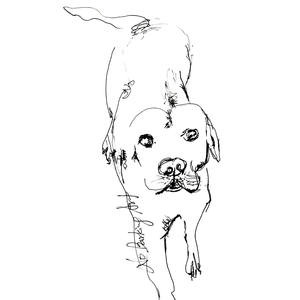 Artist name: Artist email address:Artist Website or online platform:Exhibition Artwork 1 Name: Please attach 1-3 pictures of each work; quality and lighting of the images have to be clear, up to website display standard.Describe and explain: Artwork  Concept Exhibition Artwork 2 Name:Artwork  ConceptExhibition Artwork 3 Name:Artwork  ConceptStudio Sale Room-You can sell works from above list- or other artworks by you in Limited edition or original works only. -we will choose the quality and suitability of the items to list on the sale room website-Once your works are sold out, you will be able to put new items in the shop throughout the pandemic period.To encourage collectors make purchases in this difficult time, we advise artworks to be marked in reasonable and affordable prices.Recommended Pricing Range : limited edition /eachfrom £28-90Original works from £90-499Item 1. Name:Price (in Pound sterling):£You can attach 1-4 pictures of each sale itemLimited or Original:Limited edition number: How many for sale:Size: measure in centimetre  Medium:Artwork detail explain:Words for Artwork Promotion :Item 2. Name:Price (in Pound sterling):£Please attach 1-4 pictures of each sale itemLimited or Original:Limited edition number: How many for sale:Size: measure in centimetre  Medium:Artwork detail explain:Words for Artwork Promotion :Item 3. Name:Price (in Pound sterling):£Please attach 1-4 pictures of each sale itemLimited or Original:Limited edition number: How many for sale:Size: measure in centimetre  Medium:Artwork detail explain:Words for Artwork Promotion :